О регистрации устава территориального  общественного самоуправления «Тихое плёсо»Руководствуясь Федеральным законом от 06 октября 2003 года №131-ФЗ «Об общих принципах организации местного самоуправления на территории Российской Федерации», в соответствии с Положением о порядке регистрации устава территориального общественного самоуправления, осуществляемого на территории Жигаловского муниципального образования, утвержденным Решением Думы Жигаловского муниципального образования от 20.02.2023 г. № 02-23  и на основании заявления председателя ТОС «Тихое плёсо» Харченко С.В., администрация Жигаловского муниципального образованияПОСТАНОВЛЯЕТ:Утвердить Устав территориального общественного самоуправления «Тихое плёсо» Жигаловского муниципального образования (приложение № 1).Настоящее постановление подлежит официальному опубликованию и размещению на официальном сайте Администрации Жигаловского муниципального образования.Глава Жигаловскогомуниципального образования                                                                    Д.А. ЛунёвУтвержденПостановлением Администрации Жигаловского муниципального образованияот 25.04.2023 г. № 32УставТерриториального общественного самоуправления«Тихое плёсо»Жигаловского муниципального образованияОбщие положенияТерриториальное общественное самоуправление в Жигаловском муниципальном образовании п. Жигалово (далее - ТОС) – самоорганизация граждан по месту их жительства на части территории Жигаловского муниципального образования рп. Жигалово для самостоятельного и под свою ответственность осуществления собственных инициатив по вопросам местного значения.Полное наименование: территориальное общественное самоуправление «Тихое плёсо» Жигаловского муниципального образования.Сокращенное наименование: ТОС «Тихое плёсо»ТОС осуществляется в границах: п. Жигалово, ул. Транспортная от дома № 10 до дома № 66.Границы территории, на которой осуществляется ТОС (далее – территория ТОС) установлены решением Думы Жигаловского муниципального образования от 24.04.2023 г.  № 08-23.ТОС не является юридическим лицом.Органы ТОС находятся по адресу: Иркутская область, Жигаловский район, п. Жигалово, ул. Транспортная, 39.ТОС имеет бланки и иную атрибутику (эмблемы) с указанием полного наименования ТОС.Цель, задачи и основные направления деятельности ТОСОсновной целью ТОС является самостоятельное и под свою ответственность осуществление гражданами собственных инициатив по вопросам местного значения Задачами ТОС являются: Развитие общественной инициативы граждан, проживающих на территории ТОС, повышение их активности и ответственности в осуществлении собственных инициатив по вопросам местного значенияОбеспечение учета интересов граждан, проживающих на территории ТОС, при рассмотрении органами местного самоуправления Рудовского муниципального образования вопросов местного значения и принятии по ним решенийОбеспечение исполнения решений, принятых на собраниях граждан конференциях граждан (собраниях делегатов)Содействие органами местного самоуправления Жигаловского муниципального образования в решении вопросов местного значения.Основными направлениями деятельности ТОС являются:Разработка, принятие и реализация планов и программ развития территории ТОС с учетом плана и программы комплексного социально-экономического развития Жигаловского муниципального образования.Подготовка и внесение предложений в планы и программы комплексного социально-экономического развития Жигаловского муниципального образования.Внесение в органы местного самоуправления Жигаловского муниципального образования проектов правовых актов Жигаловского муниципального образования, предложений по вопросам местного значения, затрагивающих интересы граждан, проживающих на территории ТОС, в том числе по вопросам организации транспортного обслуживания в границах Жигаловского муниципального образования, создания условий для обеспечения Жигаловского муниципального образования услугами связи, общественного питания, торговли и бытового обслуживания;Внесение предложений в Думу Жигаловского муниципального образования или главе Жигаловского муниципального образования о проведении опроса граждан на всей территории Жигаловского муниципального образования, для выявления их мнения;Благоустройство территории ТОС;Организация участия граждан, проживающих на территории ТОС, в работах по обеспечению сохранности жилого фонда и благоустройству территории ТОС;Общественный контроль в области охраны окружающей среды и за выполнением санитарных правил на территории ТОС;Участие в деятельности по развитию сферы культуры в Жигаловском муниципальном образовании;Участие в организации и осуществлении мероприятий по работе с детьми и молодежью в Жигаловском муниципальном образовании без вмешательства в деятельность государственных и негосударственных и муниципальных образовательных учреждений. Осуществление ТОС и участие в осуществлении ТОСТОС осуществляется непосредственно гражданами посредством проведения собраний граждан и конференций граждан (собраний делегатов), а также деятельности органов ТОС.Граждане, проживающие на территории ТОС, участвуют в осуществлении ТОС посредством проведения на территории ТОС опросов граждан, анкетирования граждан, а также обсуждения проектов правовых актов Жигаловского муниципального образования, а также посредством иных форм участия.Собрание граждан и конференции граждан (собрание делегатов)К исключительным полномочиям собрания граждан относятся:Внесение изменений и дополнений в настоящий Устав, принятие новой редакции настоящего Устава;Избрание председателя и секретаря собрания граждан;Определение структуры и численного состава органов ТОС;Избрание членов органов ТОС;Принятие планов деятельности органов ТОС по реализации планов и программ развития территории ТОС;Принятие решений о внесении исполнительным органом ТОС предложений в органы местного самоуправления Жигаловского муниципального образования о проведении опросов граждан, проживающих на всей территории Жигаловского муниципального образования, для выявления их мнения;Принятие решений о внесении исполнительным органом ТОС коллективных обращений в органы местного самоуправления Жигаловского муниципального образования; Утверждение проекта сметы доходов и расходов ТОС;Утверждение отчетов о деятельности органов ТОС.Очередное собрание граждан проводится не реже 1 раз в год.Внеочередное собрание граждан может быть проведено по инициативе:Инициативной группы граждан, проживающих на территории ТОС, численностью не менее 3 человек;Органов ТОС;Органов местного самоуправления Жигаловского муниципального образования.Очередное и внеочередное собрание граждан назначается руководителем исполнительного органа ТОС.Собрание граждан считается правомочным, если на нем принимают участие не менее одной трети граждан, проживающих на территории ТОС, достигших 16 – летнего возраста.На собрании граждан избираются председатель и секретарь собрания граждан из числа присутствующих участников собрания гражданВ ходе собрания граждан секретарь собрания граждан ведет протокол, в котором отражается информация, указанная в п. 4.13. настоящего Устава.Протокол подписывается председателем и секретарем собрания граждан.Решения собрания граждан принимаются открытым голосованием простым большинством голосов от числа присутствующих участников собрания граждан.Решения собрания граждан о внесении изменений и дополнений в настоящий Устав принятии новой редакции настоящего Устава принимаются большинством в 2/3 голосов от числа присутствующих участников собрания граждан.Решения собрания граждан подписываются председателем и секретарем собрания граждан.Решения собрания граждан подлежат опубликованию в средствах массовой информации или обнародованию иным доступным для информирования гражданам способом.Конференция граждан (собрание делегатов) может назначаться и проводиться в случае, если число граждан, проживающих на территории ТОС, достигших 18 –летнего возраста превышает 5 человек.Избрание делегатов для участия на конференции граждан (собрании делегатов), председателя и секретаря конференции граждан (собрания делегатов) осуществляется на собраниях граждан, назначаемых и проводимых в порядке, установленном п. 4.2-4.7 настоящего Устава.Председатель собрания граждан извещает граждан, избранных делегатами для участия на конференции граждан (собрании делегатов) о результатах собрания граждан в течение 5 дней со дня составления списка делегатов.К полномочиям конференции граждан (собрания делегатов) относится принятие решений по вопросам, указанным в п. 4.1 настоящего Устава.В протоколе собрания граждан, конференции граждан (собрания делегатов) указываются соответственно: Дата и место проведения собрания граждан, конференции граждан (собрания делегатов); Инициаторы проведения собрания граждан, конференции граждан (собрания делегатов);Фамилия, имя, отчество председателя собрания граждан, конференции граждан (собрания делегатов), секретаря собрания граждан, конференции граждан (собрания делегатов), а также состав счетной комиссии собрания граждан, конференции граждан (собрания делегатов);Общее число граждан, обладающих правом на участие ТОС;Число граждан, присутствующих на собрании граждан, конференции граждан (собрания делегатов);Вопрос, вынесенный на повестку дня собрания граждан, конференции граждан (собрания делегатов);Содержание выступлений участников собрания граждан, конференции граждан (собрания делегатов);Результаты голосования участников собрания граждан, конференции граждан (собрания делегатов);Решение собрания граждан, конференции граждан (собрания делегатов);Иная необходимая информация.Органы ТОСОрганами ТОС являются:Совет ТОС;В целях осуществления территориального общественного самоуправления в период между собраниями граждан, конференциями граждан (собраниями делегатов) формируется исполнительный орган ТОС – Совет ТОС.Совет ТОС считается сформированным с момента принятия решения собрания граждан или конференции граждан (собрания делегатов) об утверждении состава Совета ТОС.Совет ТОС формируется на 2 года (лет).Число членов Совета ТОС не должно превышать 5 человек.Члены Совета ТОС из своего состава избирают руководителя и секретаря Совета ТОС.К полномочиям Совета ТОС относятся:Представление интересов граждан, проживающих на территории ТОС;Обеспечение исполнения решений, принятых на собраниях граждан и конференциях граждан (собраниях делегатов);Осуществление основных направлений деятельности ТОС, указанных в п. 2.3 настоящего Устава;Внесение коллективных обращений в органы местного самоуправления Жигаловского муниципального образования;Инициатива проведения внеочередного собрания граждан или конференции граждан (собрания делегатов);Внесение на собрание граждан или конференцию граждан (собрание делегатов) предложений о внесении изменений и дополнений в настоящий Устав, принятии новой редакции настоящего Устава;Внесение на собрание граждан предложений по кандидатурам в делегаты для участия в конференции граждан (собрание делегатов);Внесение на собрание граждан или конференцию граждан (собрание делегатов) предложений о прекращении своих полномочий;Внесение на собрание граждан или конференцию граждан (собрание делегатов) предложений о прекращении осуществления ТОС;Подготовка и внесение на утверждение собрания граждан или конференции граждан (собрание делегатов) отчета о своей деятельности до окончания календарного года либо по требованию собрания граждан или конференции граждан (собрания делегатов), но не чаще 1 раза в год.Очередное заседание Совета ТОС проводится не реже 1 раза в годВнеочередное заседание Совета ТОС может проводиться по инициативе руководителя Совета ТОС.Заседание Совета ТОС считается правомочным, если в нем принимают участие не менее половины членов Совета ТОСЗаседания Совета ТОС проводятся руководителем Совета ТОСЗаседания Совета ТОС проводятся в открытом порядке.Решения Совета ТОС подписываются руководителем и секретарем Совета ТОС.Основания прекращения полномочий органов ТОС и их членовОснованиями прекращения полномочий органа ТОС являются:Решение собрания граждан или конференции граждан (собрания делегатов) о прекращении полномочий органа ТОС;Истечение срока полномочий органа ТОС;Прекращение осуществления ТОС;Вступление в законную силу решения суда о прекращении полномочий органа ТОС.Основаниями прекращения полномочий члена органа ТОС являются: Решение собрания граждан или конференции граждан (собрания делегатов) о прекращении полномочий члена органа ТОС;Письменное заявление члена органа ТОС о сложении своих полномочий;Смена места жительства члена органа ТОС на место жительства, находящееся вне пределов территории ТОС;Прекращение полномочий органа ТОС;Вступление в законную силу в отношении члена органа ТОС обвинительного приговора суда.Порядок прекращения осуществления ТОСОснованиями прекращения осуществления ТОС являются: Принятие собранием граждан или конференцией граждан (собранием делегатов) решения о прекращении осуществления ТОС;Вступление в законную силу решения суда о прекращении осуществления ТОССовет ТОС в течение 5 дней с момента принятия решения, указанного в подпункте 1 пункта 7.1 настоящего Устава, направляет в регистрирующий орган письменное уведомление о прекращении осуществления ТОС с приложением решения, а также уведомляет граждан, проживающих на территории ТОС о прекращении осуществления ТОС посредством опубликования решения в средствах массовой информации или обнародования иным доступным для информирования граждан способом.Совет ТОС в течении 5 дней с момента вступления в законную силу решения, указанного в подпункте 2 пункта 7.1 настоящего Устава, направляет в регистрирующий орган письменное уведомление о прекращении осуществления ТОС с приложением решения, а также уведомляет граждан, проживающих на территории ТОС, о прекращении осуществления ТОС посредством опубликования решения в средствах массовой информации или обнародования иным доступным для информирования граждан способом.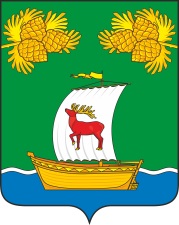 РОССИЙСКАЯ ФЕДЕРАЦИЯИРКУТСКАЯ ОБЛАСТЬАДМИНИСТРАЦИЯЖИГАЛОВСКОГО МУНИЦИПАЛЬНОГО ОБРАЗОВАНИЯПОСТАНОВЛЕНИЕРОССИЙСКАЯ ФЕДЕРАЦИЯИРКУТСКАЯ ОБЛАСТЬАДМИНИСТРАЦИЯЖИГАЛОВСКОГО МУНИЦИПАЛЬНОГО ОБРАЗОВАНИЯПОСТАНОВЛЕНИЕ25.04.2023 г.    № 32рп. Жигалово